Steve SisolakGovernorElisa CafferataDirectorLynda ParvenAdministrator STATE OF NEVADA Louise Helton, Chair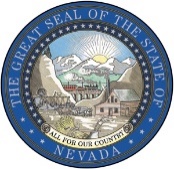 Rebecca HamptonMary HauschNicole HudsonChrista MikeEST. 1989Department of Employment, Training and RehabilitationEMPLOYMENT SECURITY DIVISION500 E. Third StreetCarson City, Nevada 89713-0001BOARD FOR THE EDUCATION AND COUNSELING OF DISPLACED HOMEMAKERSNOTICE OF PUBLIC MEETINGThe Board for the Education and Counseling of Displaced Homemakers will conduct a quarterly meeting on Monday, June 6, 2022, commenting at 3:00 PM. TELECONFERENCE ONLYIn accordance with Governor Sisolak’s Declaration of Emergency Directive 006, Section 1, there will be no physical location designated for this meeting. Call to Order and Welcome (3:15PM)Public Comment: None presentRoll Call and Confirmation of Quorum of Board Members: Ms. Carmona confirmed Quorum met.Calling in from the Las Vegas:Louise Helton (Chair)Mary Hausch (Board Member)Nicole Hudson (Board Member) Rebecca Hampton (Board Member) ABSENTOdalys Carmona, WISS ESD Program Specialist IIDenise Gee – HELP of Southern NevadaMadelyn Oropeza – HELP of Southern NevadaFuilala Riley – President/CEO HELP of Southern NevadaCalling in from Reno:Camille Vega -Truckee Meadows Community College ABSENTErik Schoen – Community ChestABSENT from Ely:Christa Mike (Board Member)Confirmation of Posting:  Ms. Carmona, confirmed proper notice was provided for this meeting pursuant to Nevada’s Open Meeting Law, NRS 241.020 and confirmation of posting was received.Open Meeting Compliance: Ms. Carmona confirmed proper notice was provided per NRS 241.020.Review Written Comments: Ms. Carmona advised that no written comments were received for this meeting.Adoption of Agenda: Adoption of Agenda as presentedMOTION to approve June 6, 2022, agenda FIRST: Nicole HudsonSECOND: Mary HauschAll in favor – None opposedApproval of March 7, 2022, Meeting MinutesMOTION to approve March 7, 2022, meeting minutesFIRST: Nicole HudsonSECOND: Mary HauschAll in favor – None opposedApproval of Revised DH By-LawsAgenda Item IX.  Tabled for September 6, 2022, Board MeetingApproval of Letter for ex-facto membersAgenda Item IX.  Tabled for September 6, 2022, Board MeetingRenaming the DH BoardMOTION to approve to change the name to: Nevada Displaced Homemaker Program by submitting a Bill Draft Request (BDR) to DETR to proceed with the Legislative process.FIRST: Nicole HudsonSECOND: Mary HauschAll in favor – None opposedReview DETR Financial Report: Louise Helton accepted as presented. Displaced Homemaker Program Grantee Report: Truckee Meadows Community College – Camille Vega: AbsentHelp of Southern Nevada – Denise GeeHELP was given a generous donation of 5000 cans of infant and toddler formula from GovPlanet.  We had a community wide give away event at Parkdale Recreation Center.  We had enough formula, diapers, wipes, socks, pads and bottles for 800 babies.  It was a hybrid drive through, walk up event in which we served almost 450 clients.We are providing DH services 1x week (recruitment/enrollment/support) at the Job Connect office on Maryland Parkway, and, have reached out to North Las Vegas JobConnect as well. Five (5) DH clients received training dollars through DETR Training funds.We helped a family of four return home to Texas through HELP’s Southern Airlines grant.  Three (3) of our clients received needed pet food from a PetSmart grant.Eight (8) employers attended the DH Focus Group regarding how we could better meet their employment needs.  We received $120,000 from MGM for support services and barrier removal for our clients. Community Chest – Erik Schoen: Eric shared how increasing inflation is a new factor that everyone is dealing with, including staff at Community Chest.  In response, the agency staff have instituted an Employee Support Program to help employees with the rising costs of food, gas, and rent.  As well, while it can be difficult to find employees, Community Chest has been fortunate in that many of the staff have continued their employment with the agency.Suggested Agenda Items for Next Meeting: Louise Helton – Bill Draft Request – change name to Nevada Displaced Homemaker ProgramSecond Public Comment: None present.Adjournment: Motion to adjourn FIRST: Nicole HudsonSECOND: Mary HauschNone Opposed.  Meeting adjourned at 3:45 PM.Odalys Carmona, ESD Program Specialist IILouise Helton, ChairpersonBoard for the Education and Counseling of Displaced Homemakers